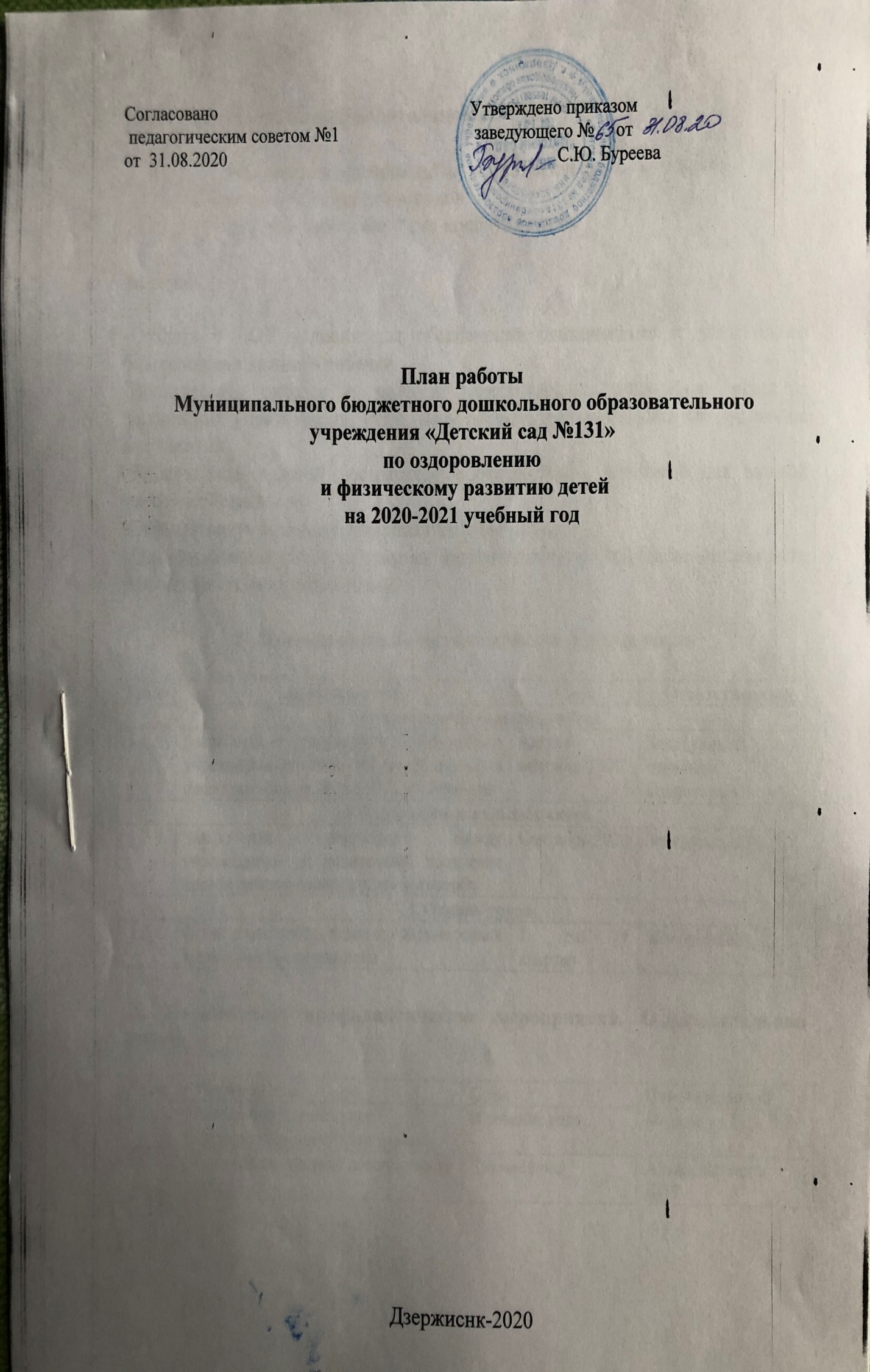 Цели физкультурно-оздоровительной работы:Стабилизация физического, психологического и эмоционального благополучия воспитанниковСнижение заболеваемости воспитанниковЗадачи:-Создать в ДОУ условия для обеспечения психического и физического благополучия каждого ребенка-Воспитывать интерес и желание участвовать в подвижных играх и физических упражнениях, учить использовать физкультурное оборудование вне занятий-Воспитывать у детей  осмысленное отношение к здоровью как важной жизненной ценности-Осуществлять комплекс закаливающих процедур-Оптимизировать работу с семьями воспитанников по проблеме физического развития и оздоровления детей.I . Организационно-педагогическая деятельностьII. Медицинские профилактические мероприятия. Оздоровительная работаПедагогические профилактические мероприятияПедагогические советыМетодическое обеспечениеVI. Организационно-массовая работаVII. Взаимодействие с семьей  VIII. Материально-техническое обеспечениеIX. Организация контроля№п/пМероприятияСрокОтветственный1.1 Организационно-правовая база1.1 Организационно-правовая база1.1 Организационно-правовая база1.1 Организационно-правовая база1.1.1Разработка и утверждение Плана работы учреждения по физическому развитию и оздоровлению на 20202-2021 учебный годАвгуст- сентябрь 2020Заведующий старший воспитатель1.2 Разработка локальных актов1.2 Разработка локальных актов1.2 Разработка локальных актов1.2 Разработка локальных актов1.2.1Заключение договоров между учреждением  и родителями, продление сроков действия имеющихся договоров      Сентябрь 2020Заведующий 1.3. Охрана труда1.3. Охрана труда1.3. Охрана труда1.3. Охрана труда1.3.1Проведение инструктажа по охране жизни и здоровья воспитанников1 раз в кварталЗаведующий №п/пМероприятияСрокОтветственный2.1Выполнение санитарного, противоэпидемического режимаВ течение годаМедсестра ГДБ №82.2Проведение анализа посещаемости детейЕжемесячноАдминистрация ДОУ2.3Проведение  антропометрии.  Обеспечение высоты детской мебели росту детейСентябрь 2020 Апрель 2021Медицинская сестравоспитатели2.4Определение группы здоровья детей   Сентябрь 2020Врач2.5Проведение  медико-педагогического  контроля проведения  занятий  физической  культурой  и закаливающих процедурПо  плану  Заведующий ДОУСтарший воспитатель2.6Проведение  мониторинга  физического  развития и состояния здоровья детейОктябрь2020Апрель 2021Старший воспитательВоспитатели 2.7Поведение профилактических прививок, включая специфическую профилактику ГРИППа и ОРВИПо графику Врач, медицинская сестра2.8Проведение  профилактических  мероприятий  по  предупреждению  возникновения  нарушений  зрения, травматизмаПо графикув течение годаМедицинская сестра,педагогические работники МБДОУ2.9Обеспечение  выполнения  натуральных  норм питания в соответствии с 10-дневным менюВ течение годаКладовщик 2.10Проведение  кварцевания  и  проветривания помещенийПо графику  Пом. воспитателяВоспитатели2.11Проведение фитотерапии: Применение фитонцидов (лук, чеснок),01.09.2020-31.04.2021Воспитатели 2.13Проведение осмотров врачом-педиатром1 раз в неделю  Врач2.14Проведение  профилактического  осмотра  детей врачами-специалистами  (ЛОР,  хирург,  окулист, невропатолог)  с  последующим  заключением педиатра, полное  лабораторное  обследование  детей,  поступающих в школуМарт-апрель 2021ГДБ № 8№ п/пМероприятия  Срок   Ответственные3.1.  Увеличение времени пребывания детей на свежем  воздухе  за  счет  строгого  выполнения  режима  жизнедеятельности группВ течение года  Воспитатели3.2Соблюдение  адаптационного  режима  вновь поступивших и длительно отсутствующих детейПо  мере необходимостиВоспитателиМедицинская медсестра3.3Проведение  мероприятий  согласно  системе  физкультурно-оздоровительных  мероприятий, режима  двигательной активности  В течение годавоспитатели3.4Проведение оздоровительных мероприятий   01.09.2020-31.08.2021ВоспитателиСтарший ВоспитательИнструктор по физической культуре3.5Проведение цикла занятий с  детьми по развитию основ гигиенических знаний и ЗОЖпо  плану работыВоспитатели Старший Воспитатель, инструктор по физической культуре№ п/пМероприятия  Срок   Ответственные4.1Анализ  результативности  деятельности  ДОУ  в 2020-2021  учебном году. Готовность к летнему  оздоровительному  периоду.  Основные направления  и  задачи  работы  ДОУ  на  2021-2022 учебный годМай 2021Заведующий ДОУСтарший воспитатель4.2Итоги  летней  оздоровительной  работы. Подготовка  к  новому  учебному  году. Утверждение  годового  плана  на  2021-2022 учебный годАвгуст 2021Заведующий ДОУСтарший воспитатель№ п/пМероприятия  Срок   ОтветственныеОрганизационная работаОрганизационная работаОрганизационная работаОрганизационная работа5.1.1.Составление  и  утверждение  распорядкадня ДОУ, графика  выдачи  питания,  расписания занятийАвгуст 2020Заведующий Старший воспитатель5.1.2.  Уточнение  и  утверждение  системы физкультурно-оздоровительных  мероприятий  на 2020-2021 учебный годСентябрь2020Заведующий ДОУСтарший воспитатель5.1.3Составление режима двигательной активности на  2020-2021 учебный  годСентябрь2020Старший воспитатель5.1.4Составление  физкультурно -оздоровительного  режима на 2020-201 учебный год Сентябрь2020Старший воспитатель5.1.5Составление графика прививок   В течение годаМедицинская сестра5.2. Работа с кадрами5.2. Работа с кадрами5.2. Работа с кадрами5.2. Работа с кадрами5.2.1. Консультации:Педагогические  требования  к организации  и проведению  подвижных  игр.  Место  подвижных игр  в  режиме  дня  и  в  процессе  ОД  по физическому  развитию  детей.  Инвентарь  и атрибуты для проведения подвижных игр.январь 2021Старший воспитатель№ п/пМероприятия  Срок   Ответственные6.1.  Проведение Дня здоровья  1 раз в квартал  Старший воспитатель6.2.  Проведение  физкультурных  досугов  (с   младшей группы)1 раз в месяц  Воспитатели, инструктор по физической культуре6. 3Проведение  физкультурных  праздников  (со  средней группы)2 раза в год  Инструктор по физической  культуре6.4.  Проведение недели здоровья1 раз в год  Воспитатели, инструктор по физической культуре№ п/пМероприятияСрокОтветственные7.1.  Освещение  вопросов  физического  развития  и оздоровления детей на родительских собраниях01.09.2020-31.05.2021ВоспитателиСтарший воспитатель 7.2.  Оформление наглядного материала для родителей Оформление  папок-передвижек  «Физкультурно-оздоровительная работа» 01.09.2020-31.05.2021Воспитатели, инструктор по физической культуре7.3.  Проведение санитарно-просветительской работы:-  Проведение индивидуальных бесед с родителями вновь поступивших детей-  Информация  для  родителей  о  прививках, которым подлежит ребенок-  Информирование  родителей  о  карантинах  в группе,  профилактических  и  карантинных мероприятиях-  Информирование  родителей  о  результатах осмотров врачами-  Информирование  родителей  о  планирующихся  оздоровительных мероприятиях По мере необходимостиВоспитателиМедицинская сестра7.4.  Информирование о состоянии здоровья детей01.09.2020-31.05.2021Воспитатели  № п/пМероприятия  Срок   Ответственные8.1.  Обновление  малых  игровых  форм  на  участках  для прогулок01.09.2020-31.05.2021Заведующий ДОУЗавхоз 8.2.  Дополнение оснащения физкультурного зала  01.09.2020-31.05.2021Заведующий ДОУЗавхоз8.3.  Ремонт имеющегося спортинвентаря  01.09.2020-31.05.2021Заведующий ДОУЗавхоз8.4.  Обновление детской мебели  01.09.2020-31.05.2021Заведующий ДОУЗавхоз№ п/пМероприятияСрокОтветственные9.1.  Медико-педагогический контроль:-  динамическое  наблюдение  за  состоянием  здоровья  и физическим развитием детей -  Медико-педагогические  наблюдения  за  организацией двигательного  режима,  методикой  проведения  и организацией занятий физическими упражнениями -контроль  за  осуществлением  системы  закаливания  с марта по август- контроль за санитарно-гигиеническим состоянием мест проведения  занятий,  физкультурного  оборудования, спортивной одежды и обуви- санитарно-просветительская работав  течение годаСтарший воспитатель9.2.  Контроль  за  физическим  воспитанием  и  физической подготовленностью (мониторинг)2 раза в год  Воспитатели, инструктор по физической культуре, старший воспитатель9.3.  Санитарно-педагогический контроль:-  контроль  за  соблюдением  режима  дня  в  группах  и проч.Постоянно  Старший ВоспитательМедицинская сестра